Chers parents et mes chers élèves, Si vous désirez m’envoyer des photos du travail que vous faites sur ma boite mail n’hésitez pas. Voici le travail du Jeudi 28 mai : Rituels : sur le cahier vertRituels d’orthographe : corriger les phrases pièges. Le nombre d’erreurs est indiqué entre parenthèses. Mon voizin est apiculteur. Il est toujour d’accor pour que je l’acompagne au milieu de ces ruches. (5)La dernière foi, il et parti s’en son sac et ne s’en ait pas aperçu ! (4)Le nouvelle accès principale du stade sera fermait se soir après le match. (4)Actuelement, le drapau américain conporte 50 étoile en référence au 50 Etats d’Amérique du Nor. (6)Calculs : à poser et à résoudre sur le cahier vertAnglais : lecture de l’alphabetS’entraîner à l’oral à prononcer chaque lettre des mots suivants :  FlowerTreeGrassGarden Vegetable garden Sur quel thème sont les mots de l’exercice oral ? …………………………………….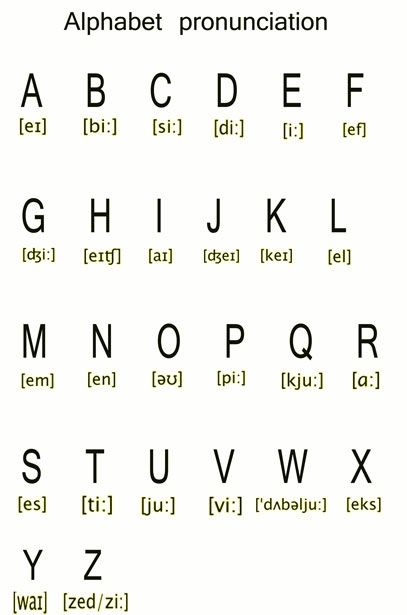 __________________________________________________________________Histoire des arts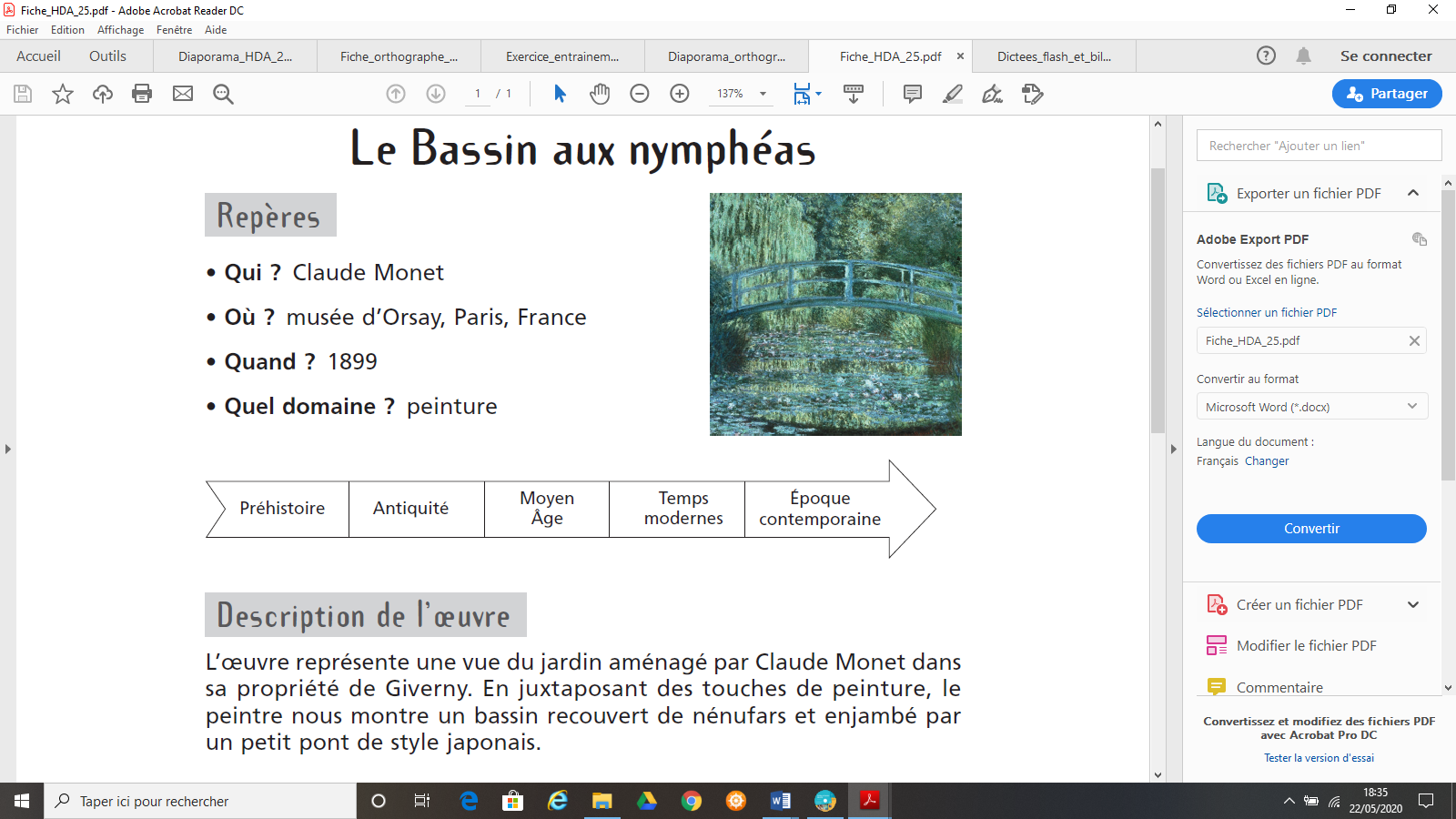 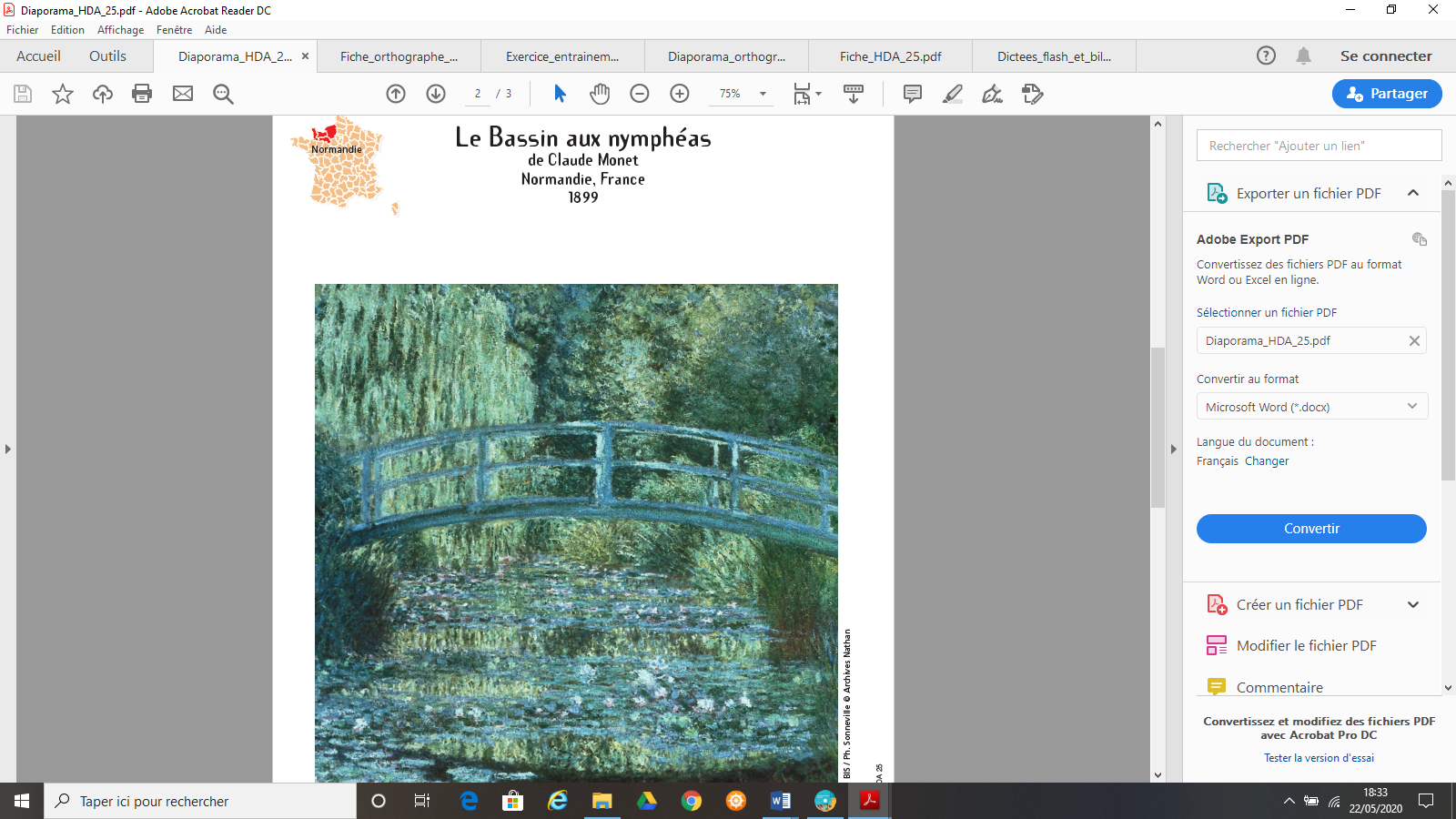 Complément d’informations à lire : 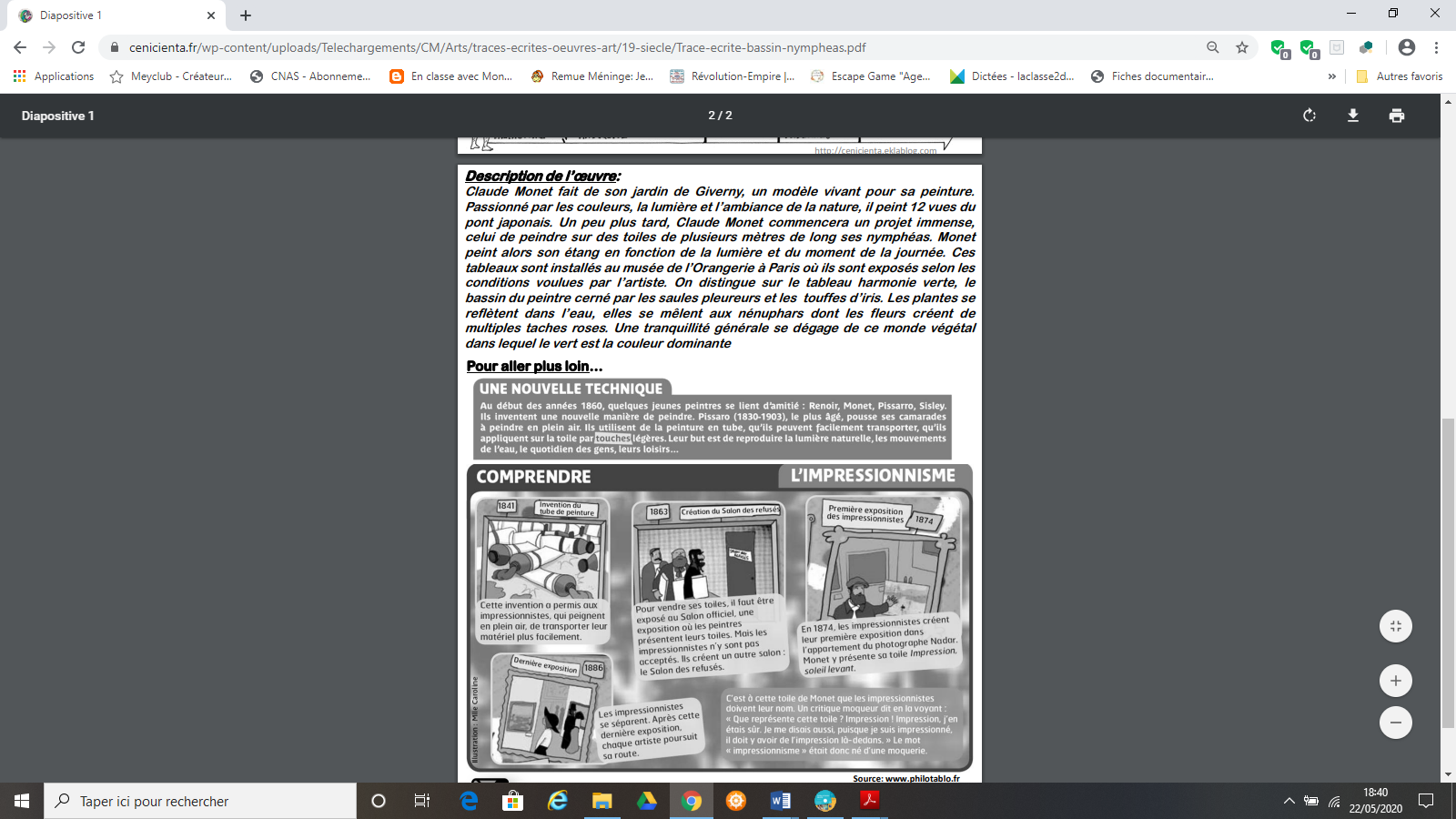 _____________________________________________________________________OrthographeLes noms féminins en –tion et en –ssion :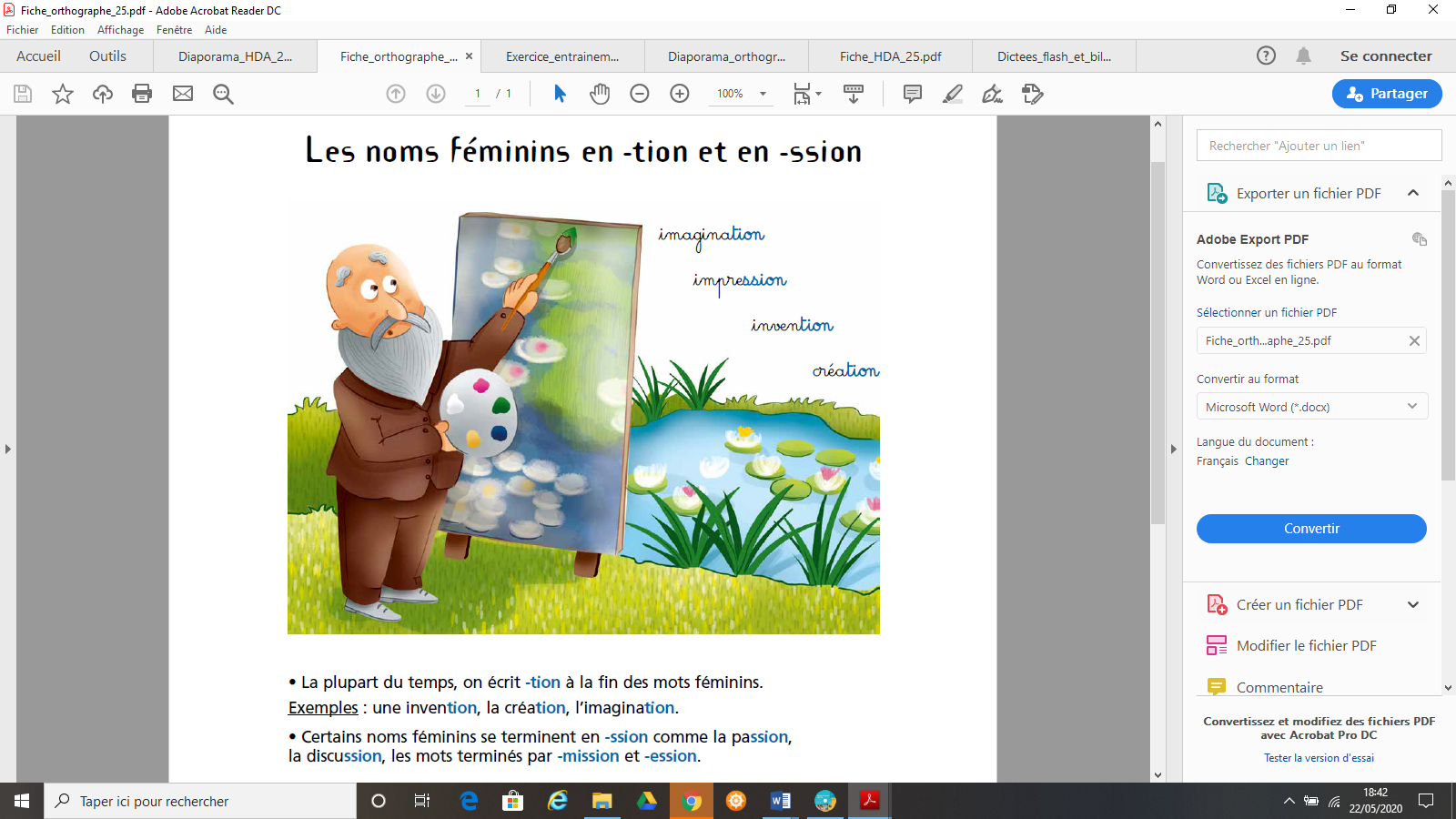 Voici un exercice à réaliser sur le cahier vert ou sur le document directement. Bas du formulaireMathématiquesCalcul mental : Addition de décimauxLes cm1 réalisent les calculs bleus et les cm2 réalisent l’ensemble des calculsPoser et résoudre les additions et soustractions décimales suivantes : Les cm1 ne font que les calculs bleus et les cm2 font tous les calculs.  Décomposition des nombres décimaux : Bien regarder la vidéo suivante : https://www.youtube.com/watch?v=TW8sd4x9qco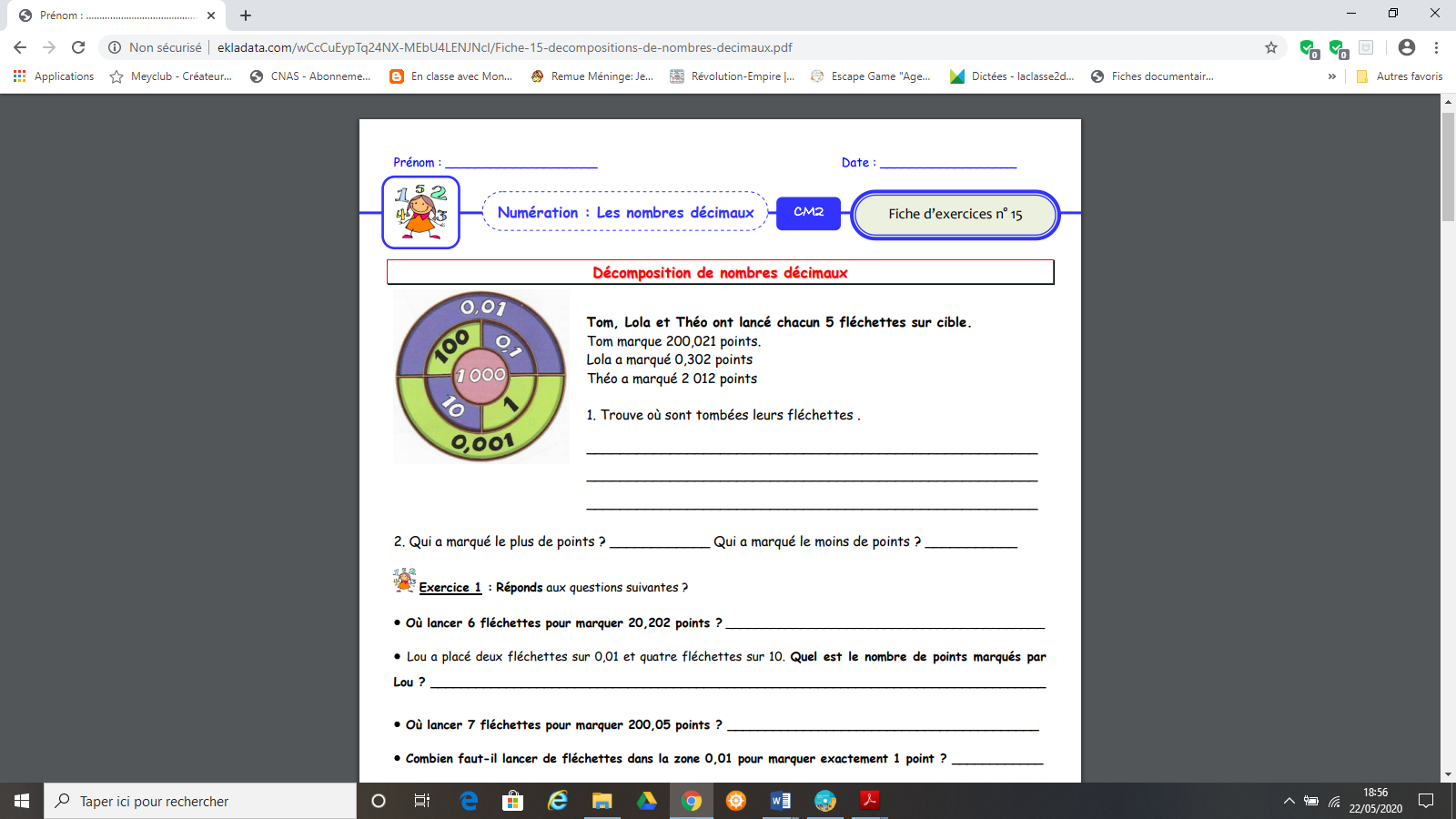 SCIENCES :Visionner la vidéo de c’est pas sorcier « Tout un fromage » : https://www.youtube.com/watch?v=RbdxFksSwwsVous pouvez regarder cette vidéo en plusieurs fois sur plusieurs joursCm154 602 x 68 = 36 595 x 358 = 86 553 / 3 = 66 879 / 6 =Cm233 865 x 296= 485 877 x 932 =156 289 / 16 = (pensez à faire la table de 16 avant de commencer) 852 663 / 4 = CM1 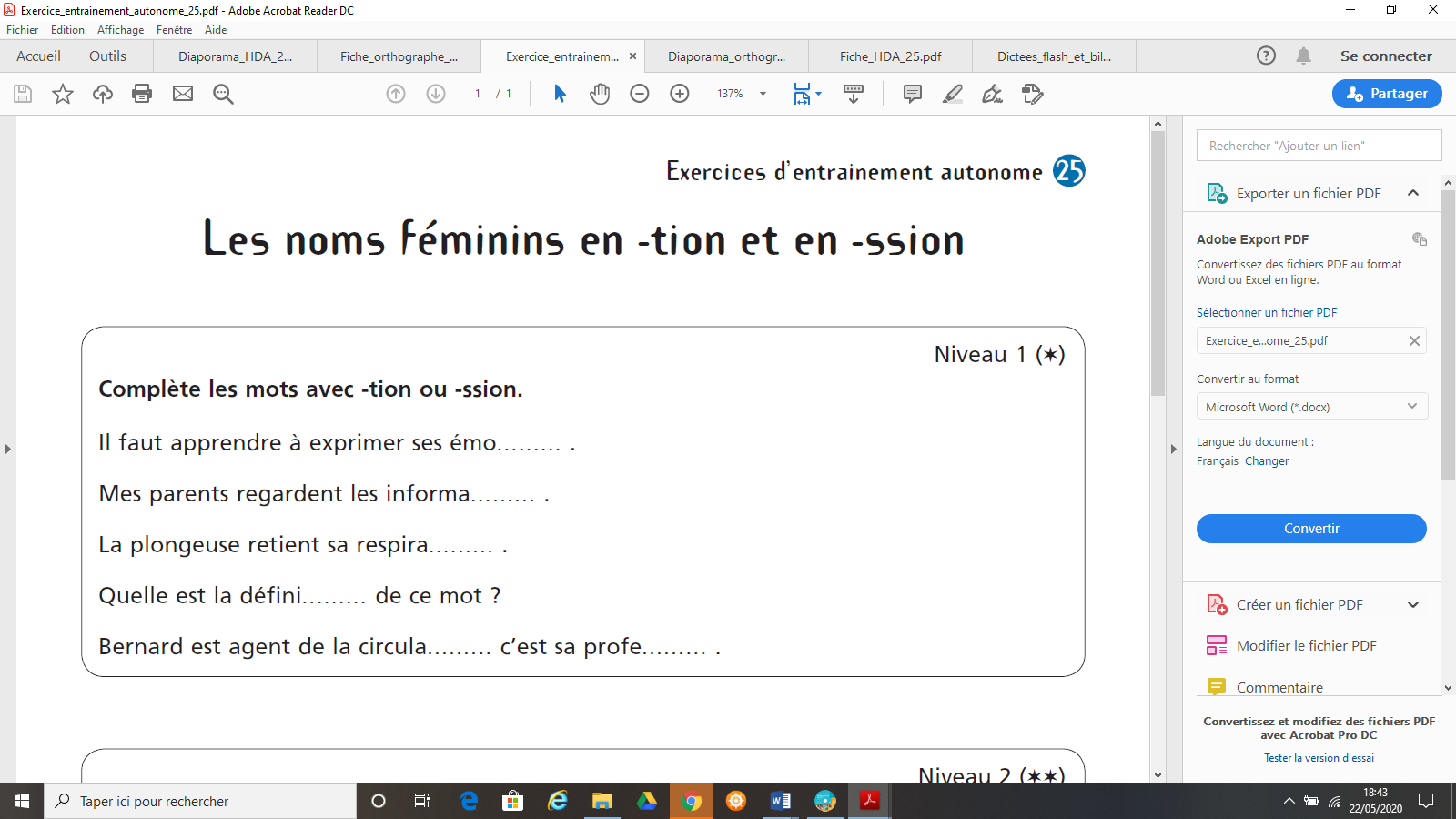 CM2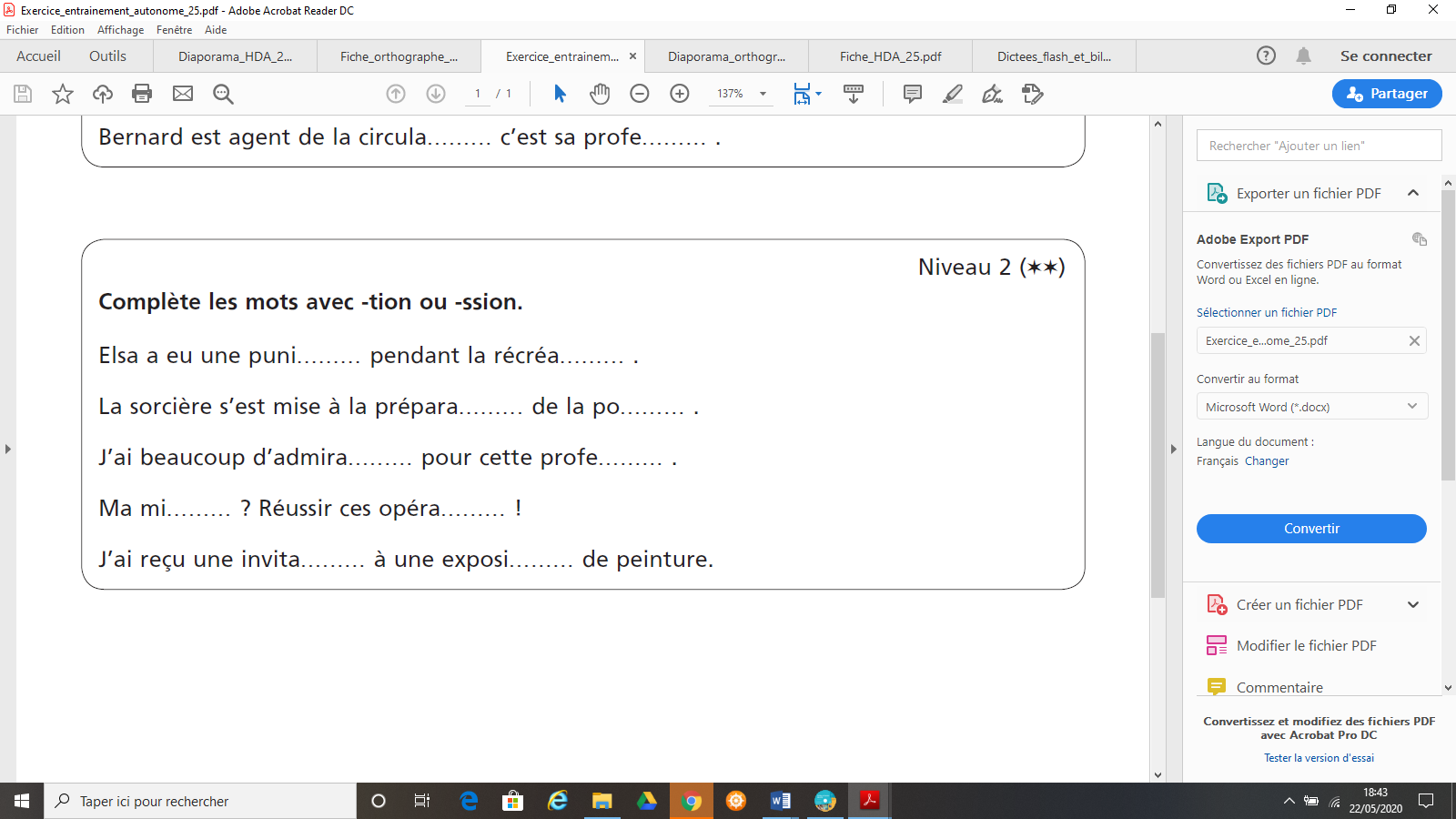 12 + 3,9 = 33,7 + 4,2 = 8,5 + 6,4=6,7 + 1,8=88 + 8,5=60 + 9,7 = 7,8 + 1,1= 55,8 + 6=7,3 + 3,5=1,15 + 1,08 =9,1 + 3,9= 21 + 8,9= 9,6 + 3,2= 4,3 + 1,6=3,39 + 2,11=863,52 + 37,894 = 157,6 + 48,86 = 364,87 + 264,382= 245,68 + 182,96 =633,59 + 255,86 = 244,687 + 114,85= 